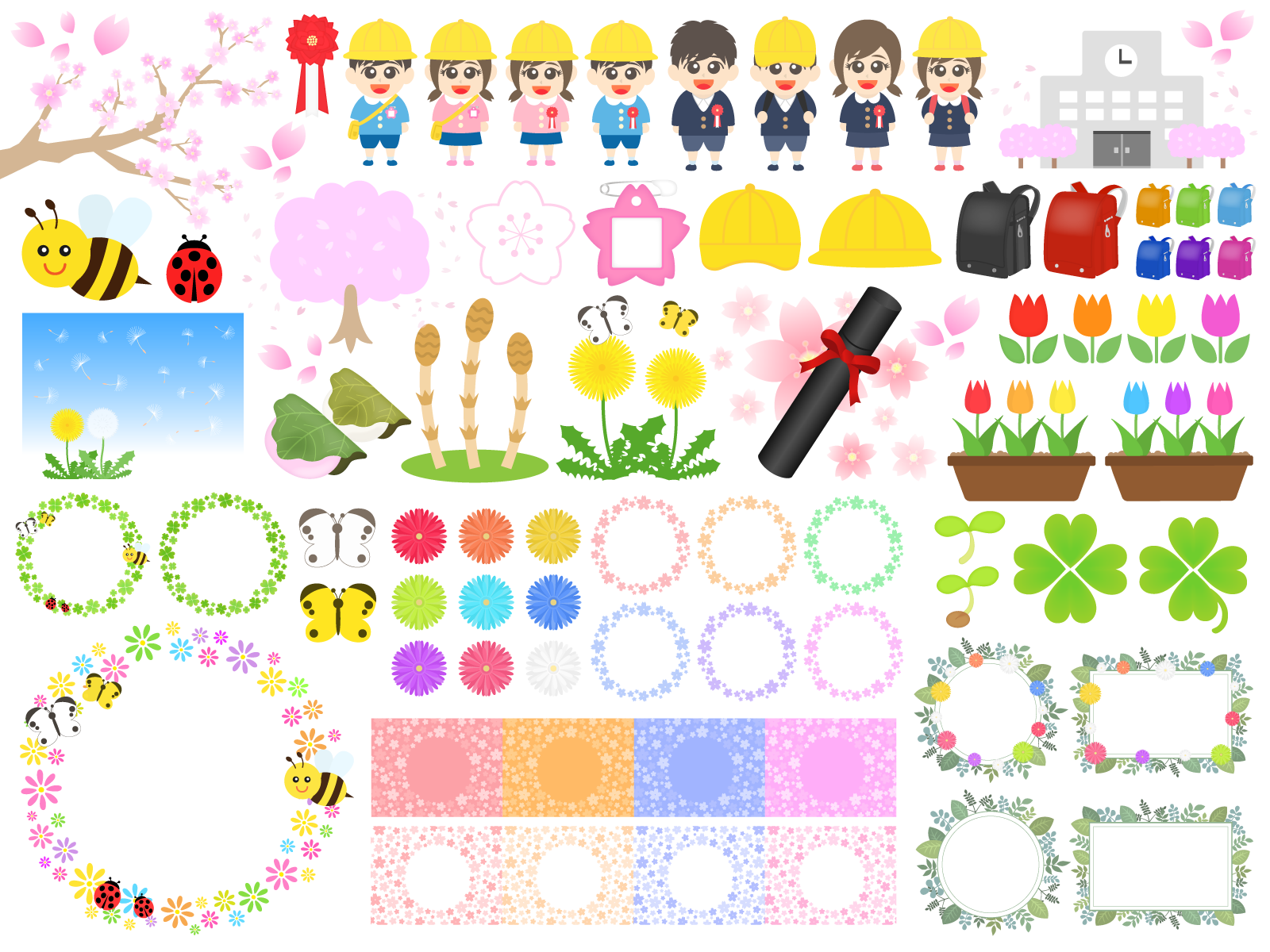 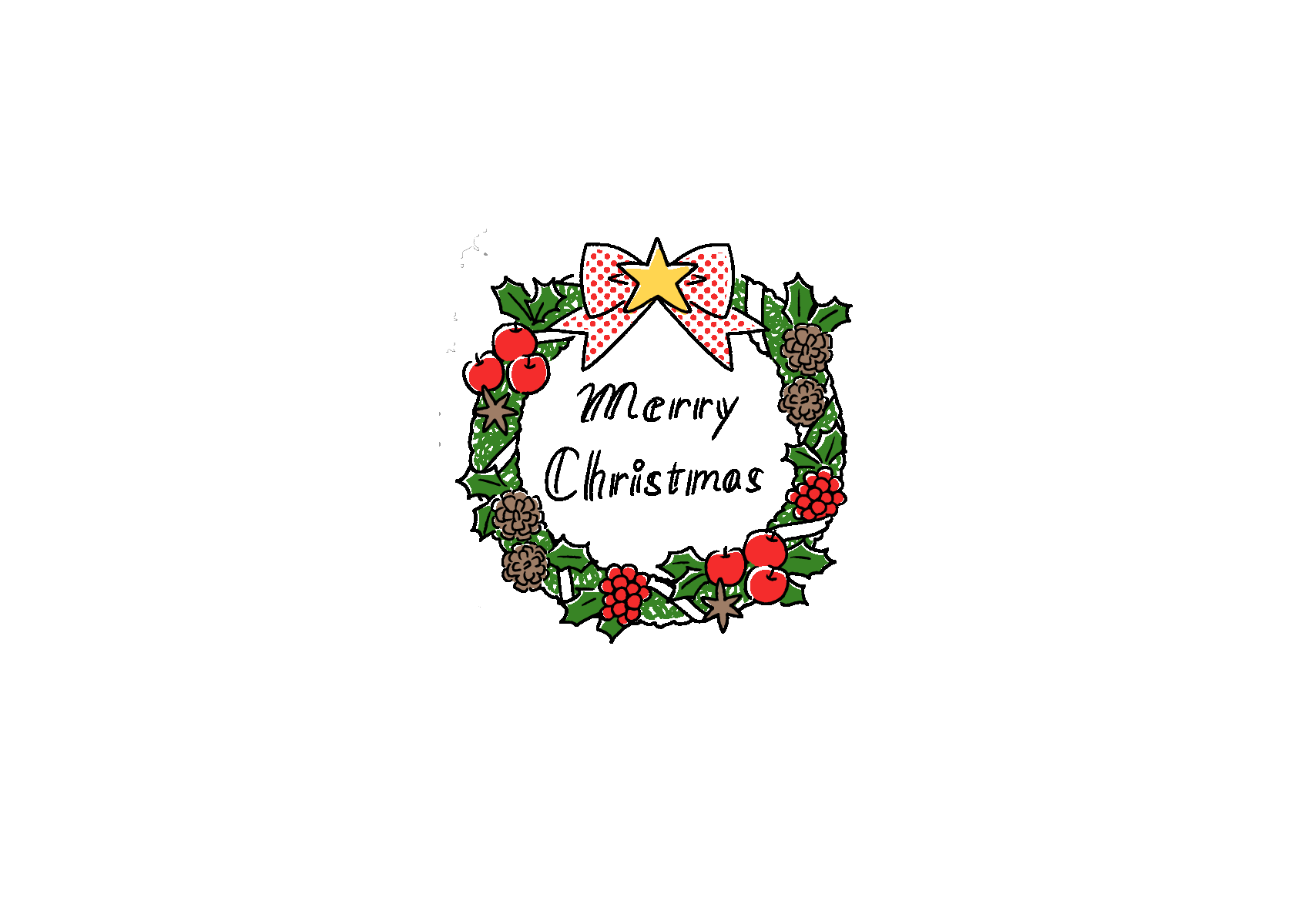 　　　　　　　　　　　　　　　　　献立は食材の納品等により変更する場合があります。ご了承ください。　￥幼稚園では毎日薬膳だしを使用してご飯を炊いています。　　　　　　　　→薬膳だしとは・・・原材料は、時間をかけ徹底的に追跡調査をし、安全性、味や美容などの面からもアプローチし、ピックアップしたこだわりの植物原料だけを使用しています。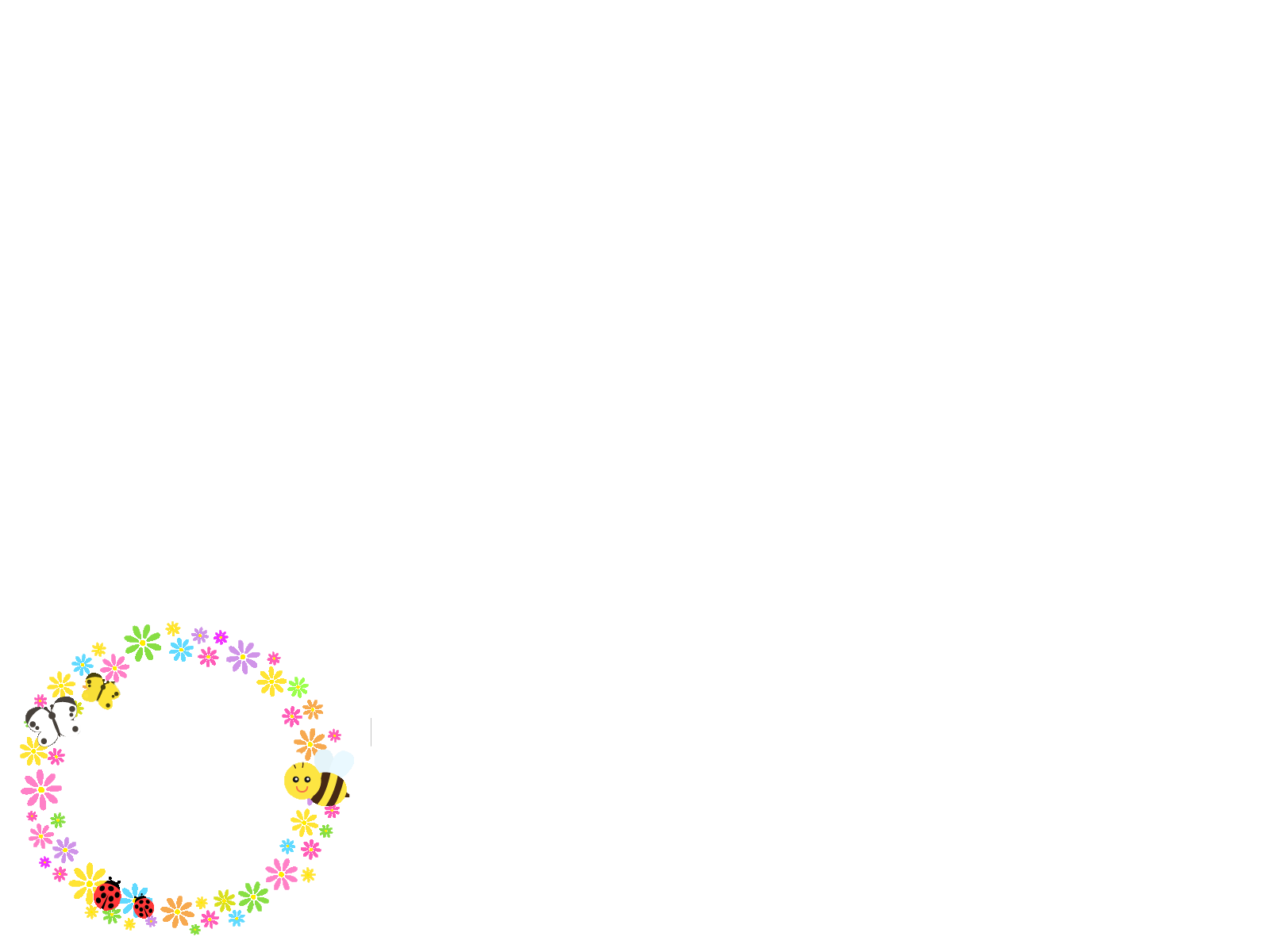  原料に遺伝子組換え食品は一切使用していません。かつお節、いりこなど動物性原料は一切使わず植物性だけに、こだわっています。高麗人参、甘草、桂皮、ヤマイモなど食品に使用して良い「生薬」を使い、味の向上、改善を工夫しています。デキストリンはでん粉を酵素分解した炭水化物です。④ オリゴ糖はおなかに優しいタピオカでんぷん生まれです。　　　　　　　　　　　　　　　　　　　　　　　　　　　　　　　　　　　　　　　　　　　　　　　　　　　　　参考文献　　薬膳だし有限会社ホームページより日曜献立名主な食材名20木筍ごはんすき焼き風煮味噌汁はりはり漬け発芽玄米　筍　人参　油揚げ　醤油　みりん　薬膳だし玉葱　蒟蒻　白菜　豆腐　人参　椎茸　大根　車麩　　醤油　みりん　黒砂糖　　もやし　人参　葱　味噌　切り干し大根　胡瓜　人参　昆布　胡麻　醤油　黒砂糖　黒酢21金ちりめんごはん高野豆腐煮味噌汁キャベツ納豆発芽玄米　ちりめん　胡麻　醤油　みりん　薬膳だし高野豆腐　人参　椎茸　玉葱　昆布　葱　竹輪　醤油　黒砂糖　みりんなめこ　葱　玉葱　味噌キャベツ　人参　胡麻　ゆかり　納豆　醤油24月狐ご飯カレー煮味噌汁南瓜納豆発芽玄米　油揚げ　人参　醤油　みりん　薬膳だし　じゃが芋　玉葱　人参　しめじ　蒟蒻　竹輪　カレールー　パセリ　小松菜　玉葱　人参　味噌南瓜　人参　玉葱　納豆　醤油　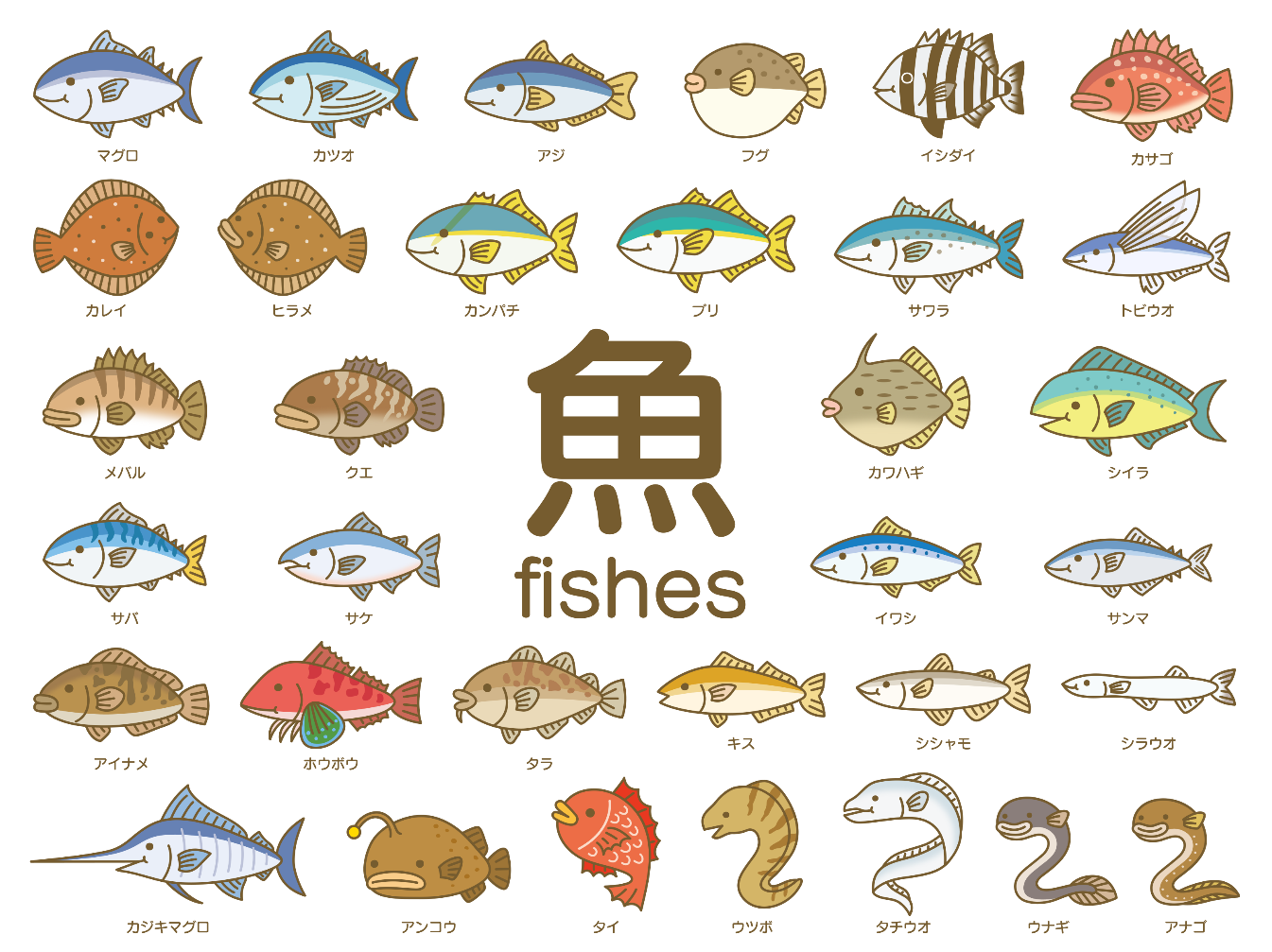 25火ひじきご飯赤魚の塩焼き味噌汁春雨納豆発芽玄米　ひじき　人参　油揚げ　胡麻　醤油　みりん　薬膳だし　　赤魚　酒　食塩もやし　人参　　味噌春雨　人参　胡瓜　玉葱　納豆　醤油　胡麻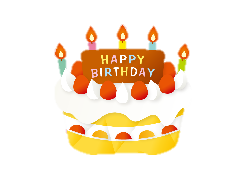 26水ゆかりご飯切干大根味噌汁米粉クッキー発芽玄米　ゆかり　醤油　みりん　薬膳だし切干大根　人参　昆布　油揚げ　蒟蒻　椎茸　醤油　みりん　黒糖豆腐　わかめ　葱　味噌　米粉　豆乳バター　黒糖28金コーンごはんおでん風煮味噌汁もやし納豆発芽玄米　コーン　醤油　みりん　薬膳だし　大根　人参　椎茸　蒟蒻　厚揚げ　昆布　醤油　みりん　黒砂糖　玉葱　人参　　ほうれん草　　味噌もやし　人参　納豆　醤油　鰹節